INTERKERKELIJKE WERKGROEP GÖDÖLLÕJaarplan 20171. InleidingDe werkgroep Gödöllő (Hongarije) is eind tachtiger jaren van de vorige eeuw gestart om vanuit de kerken een steentje bij te dragen aan de beëindiging van de  z,g, Koude Oorlog.Activiteiten: maandelijkse bijeenkomsten van de leden in Gödöllő en in Wageningen - met een maaltijd en bijbelstudieOngeveer twee maal per jaar wordt tijdens een bezoek van de ene groep aan de andere  een thema uitgediept. Het onderwerp wordt in beide steden voorbereid. Bij deze discussieweekenden is de deelname uitgebreid met overige leden van de deelnemende kerkgenootschappen en – afhankelijk van de wederzijdse wensen en het thema - ook met mensen daar buiten. De actieve leden van de werkgroep in Wageningen zijn lid van PKN (2), RK-kerk (3) en De Ontmoeting/Baptistengemeente (1). Daarnaast zijn er  5 mensen die incidenteel meedoen uit dezelfde kerkgenootschappen.2. Jaarverslag 20162.1. Bezoek aan Gödöllő – 2 t/m 6 juni 2016Delegatieleden: Dirk Visser, Baptist, Elly Koornneef en Jan Lamens PKN en Henk van Schaik RKThema: “Laudato Si” (milieuencycliek van Paus Franciscus)Bijzonderheden:Hulpmiddelen en ervaringen overgedragen ten behoeve van de introductie van het Coventrygebed in Gödöllő.Interessant gesprek met Gábor István Nemes (leider van de Green Circle, een interkerkelijke milieuorganisatie in Boedapest). Hij vertelde dat op initiatief van president János Áder  de encycliek is gepresenteerd en besproken in een bijeenkomst voor de parlementsleden en genodigden in het Hongaarse Parlement. Resultaat: vanaf  24 juni wordt wekelijks het Coventrygebed gebeden in de Gereformeerde Kerk te Gödöllő. 2.2. Bezoek aan Wageningen  – 6 t/m 10 oktober 2016Delegatieleden: Ágnes Szedmák (RK), Tamás en Éva Balogh, József Földi en Elvira Mihályi (Calvijnse kerk). Zij maakten deel uit de gemeentelijke uitwisseling. Thema: “Barmhartigheid” – bespreking o.a.  aan de hand van het schilderij “De zeven werken van barhartigheid” van de Meester van Alkmaar (1504)Bijzonderheden:Dialoog op het Pantarijn waaraan 20 leerlingen deelnamen. Tijdens de respectvolle dialoog mn over de vluchtelingen en de EU hebben beide zijden veel informatie ontvangen over elkaars situaties.“Pelgrimage-project” ingeleid door Kees Nieuwerth (Raad van Kerken Nederland)  Coventrygebed in het bijzijn van de beide burgemeesters en met in totaal 40 mensen.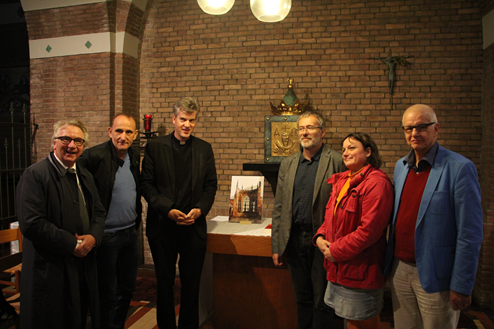 	Burgemeesters Van Rumund en Gémesi, pastoor Ten Have, dominee Balogh, Ágnes Szedmák en Jan Olimulder3. Jaarplan 2017In 2017, 500 jaar Luther, zullen we ons verdiepen in de kerkelijke geschiedenis en m.n. de rol van de reformatie in Wageningen en in Gödöllő. We zullen ons verdiepen en elkaar informeren over het werken aan verzoening , en de rol van christelijke normen en waarden in deze tijd, inclusief de interkerkelijke spiritualiteit van o.a. Taizé,  Iona en gemeenschappen in Hongarije. Hiermee sluiten we ons aan bij het thema van de Week van Gebed voor de eenheid van christenen, die zal terugblikken op 500 jaar reformatie, en met de slogan ‘Jouw hand, mijn glimlach’ concreet gemaakt zal  worden.  Op de KerkNet website zullen we rapporteren over de  voortgang en resultaten.De leden van de werkgroep zullen meegaan met de Wageningse gemeentelijke delegatie naar  Gödöllő in oktober 2017, ter gelegenheid van de 25 jarige stedenband tussen beide steden. Een bezoek vanuit Gödöllő aan Wageningen zal waarschijnlijk medio 2017 plaatsvinden. Verantwoording van de gemaakte kosten over 2016:De kosten voor het bezoek aan Gödöllő:				€      58,261De kosten van het bezoek van de delegatie uit Gödöllő:		€    461,53Totaal									€    519,794. Budget 2017Voor 2016 was de begroting € 650, en is € 600 toegekend. Voor 2017 is de begroting: € 550.Bezoek van Gödöllő delegatie aan Wageningen  € 400.Bezoek Wageningen aan Gödöllő € 1501Vanwege de “erfenis” van de Raad van Kerken á € 100 worden de kerken om een bijdrage van € 450 gevraagd, naar rato van de deelnemers  te verdelen over: RK:						€ 225PGW:						€ 150De Ontmoeting/ Baptistengemeente:	€   75